О мерах по обеспечению пожарнойбезопасности объектов экономики, населенных пунктов  и лесных зон  на территории Кольцовского сельского поселения Вурнарскогорайона Чувашской Республики на весенне - летний  период . В соответствии с Федеральными законами от 06.10.2003 г.№131-ФЗ «Об общих принципах организации местного самоуправления в Российской Федерации», от 21.12.1994 г. № 69-ФЗ «О пожарной безопасности» и в целях предупреждения пожаров и загораний, предотвращения гибели людей на  пожарах, своевременного проведения противопожарных мероприятий  и улучшения пожарной безопасности объектов экономики и населенных пунктов района и лесных зон, администрация Кольцовского сельского поселения Вурнарского района Чувашской Республики постановляет:         1.Утвердить прилагаемый план противопожарных мероприятий по обеспечению противопожарной защиты объектов экономики,  населенных пунктов Кольцовского сельского поселения на 2019 год. 2. Рассмотреть вопрос обеспечения пожарной безопасности подведомственных объектов, населенных пунктов, разработать мероприятия по улучшению их противопожарной защиты, предотвращения гибели людей на пожарах.3. Организовать реализацию противопожарных мероприятий по недопущению распространения лесных пожаров на строения, а также по приведению в надлежащее состояние противопожарного водоснабжения, проездов к зданиям, сооружениям и открытым водоемам.4. Обеспечить контроль за парковкой автотранспорта на территориях, прилегающих к жилым домам в целях обеспечения проезда пожарно-спасательной техники.5. Выделять рабочую силу, транспорт и противопожарное оборудование в случае возникновения пожара согласно разработанному плану на 2019 год.6. Взять на учет социально незащищенные слои населения, неблагополучные семьи, оказать им помощь в приведении жилищ в пожаробезопасное  состояние.7. В населенных пунктах в пожароопасное время из числа граждан   организовать ночные дозоры.8. Установить и довести до сведения каждого жителя сигналы об экстренной эвакуации и порядок действий по ним.9. Предупредить о запрете пала сухой травы, сжигания мусора на территории сельского поселения, принять срочные меры по обеспечению пожарной безопасности и устройство минерализованных  защитных полос вокруг сельских лесных массивов.10. Организовать в средствах массовой информации выступления по обеспечению пожарной безопасности в жилом секторе и в лесных массивах в весенне - летний период.11. Провести  подворный  обход жилых домов граждан с целью профилактики пожарной безопасности в быту по месту жительства.12. Организовать и провести встречи с населением, сходы граждан, изготовить и распространить памятки, выписки из Правил в целях разъяснения правил пожарной безопасности, действий при возникновении пожара.         13. С наступлением сухой и ветреной погоды на территории населенных пунктов  ввести особый противопожарный режим, запретив разведение костров, проведение сельскохозяйственных палов, ограничить доступ техники и людей в леса, определить порядок утилизации мусора. 14.  Директору МБОУ «Кольцовская  СОШ» рекомендовать:- в апреле - мае . провести месячник борьбы с пожарами от детской шалости с огнем. 15.  Руководителям сельскохозяйственных предприятий и КФХ  рекомендовать:- организовать уборку горючих отходов, остатков грубых кормов и других материалов с территорий промышленных и сельскохозяйственных предприятий, населенных пунктов;- принять меры по срочному ремонту неисправных пожарных гидрантов, противопожарных водоемов и водоемов, приспособленных для  пожаротушения;- организовать дежурство руководителей, главных специалистов и иных должностных лиц в период проведения весенне-полевых работ и уборки урожая.- организовать обучение механизаторов, работников сельскохозяйственных кооперативов мерам пожарной безопасности в период весенне-полевых и зерноуборочных работ.Глава Кольцовскогосельского поселения                                                                                            Е.И.НараткинП Л А Нпротивопожарных мероприятий по обеспечению противопожарной защиты объектов экономики,  населенных пунктов Кольцовского сельского поселенияна 2019 год* Мероприятия, указанные в Плане, реализуются по согласованию с исполнителями.                                                                                                        ЧĂВАШ РЕСПУБЛИКИ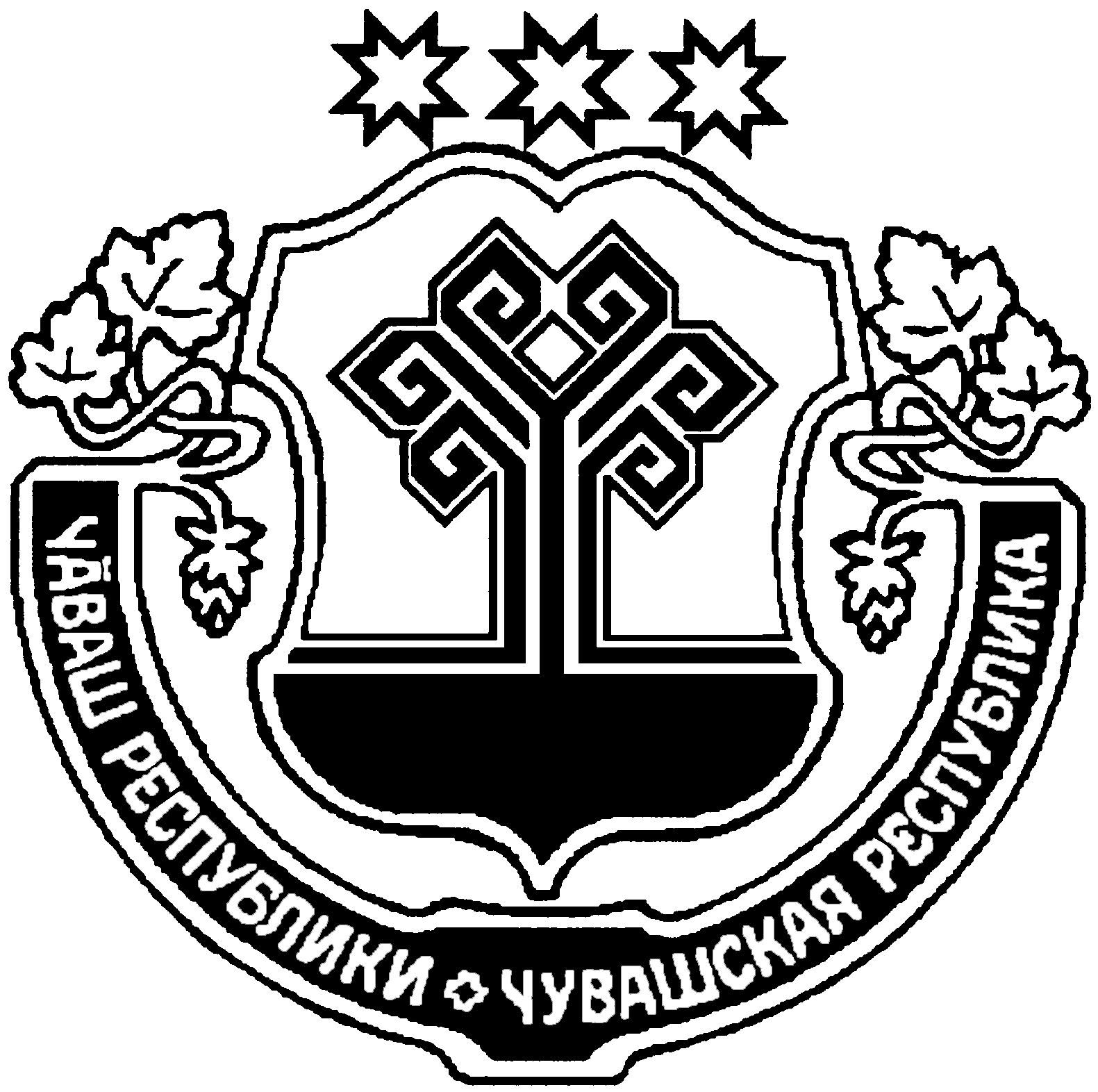 ВАРНАР РАЙОНĚ ЧУВАШСКАЯ РЕСПУБЛИКА ВУРНАРСКИЙ РАЙОН  КУЛЬЦАВ ЯЛ ПОСЕЛЕНИЙЕНАДМИНИСТРАЦИЙЕ ЙЫШАНУ                05.04.2019 г.  № 18Киве Мелеш ялеАДМИНИСТРАЦИЯКОЛЬЦОВСКОГО СЕЛЬСКОГОПОСЕЛЕНИЯ ПОСТАНОВЛЕНИЕ            05 апреля .  №  18д.МамалаевоПриложениек постановлению администрации Кольцовского сельского поселенияот 05.04.2019 г. № 18№п/пНаименование мероприятийДата проведенияОтветственные исполнителиОтметка о выполнении123451.Проведение операции «Жилище-2018»март – май,сентябрь -октябрьГлава сельского поселения 2.Проведение месячника борьбы с пожарами от детской шалости с огнем в образовательных учреждениях. В школе на родительских собраниях провести беседы на противопожарные темы.апрель - май, сентябрь -октябрьГлава сельского поселения, директора образовательных учреждений3.Организовать и провести проверку противопожарного состояния домов и обучения населения мерам пожарной безопасности по месту жительствамай-октябрьГлава сельского поселения 4.Установить ночной дозор в населенных пунктах, поочередное дежурство граждан постоянноГлава сельского поселения5.Организовать строительство пирсов и подъездов к ним, отремонтировать  дороги и мосты в населенных пунктах, средства телефонной связипостоянноГлава сельского поселения6.Установить жесткий контроль за планировкой и застройкой сельских населенных пунктов, запретить самовольную застройку жилых домов, хозяйственных строений без соответствующих разрешений надзорных органов и администрации сельского поселенияпостоянноГлава сельского поселения7.Взять на учет наиболее неблагополучные семьи (многодетные, психически больные, одинокие престарелые, инвалиды), организовать систематический контроль по профилактике пожаров. постоянноГлава сельского поселения8.Организовать мероприятия по обеспечению населенных пунктов, запасом воды для целей пожаротушения (емкости с водой, огнетушителем). Усилить разъяснительную работу среди населенияпостоянноГлава сельского поселения9.Регулярно на сходах и собраниях граждан рассматривать вопросы обеспечения пожарной безопасностив течение годаГлава сельского поселения , ОНД *, ВДПО*10.Организация мероприятий по проверке готовности котельных к отопительному  периоду 2019-.г.сентябрьГлава сельского поселения